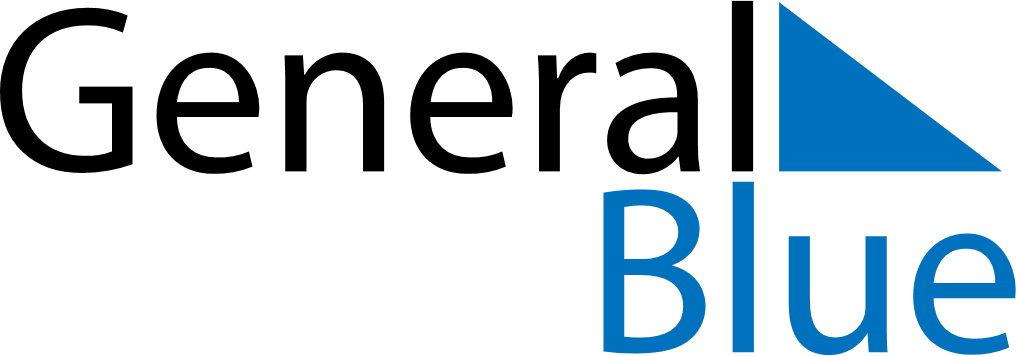 November 2019November 2019November 2019HaitiHaitiSUNMONTUEWEDTHUFRISAT12All Saints’ DayAll Souls’ Day34567891011121314151617181920212223Battle of Vertières Day24252627282930